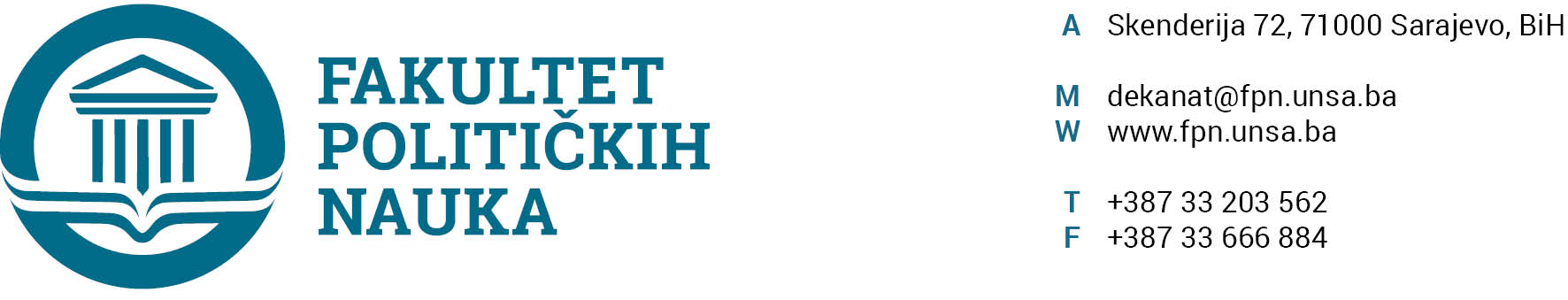 ODSJEK SIGURNOSNE I MIROVNE STUDIJEZAPISNIK SA ČETRDESET SEDME(47)  REDOVNE SJEDNICE ODSJEKA ODRŽANE 06. 09. 2023. GODINEPrisutni: Prof. dr. Mirza Smajić; prof. dr. Zlatan Bajramović, V. asst. Veldin Kadić, prof.dr. Nerzuk Ćurak prof.dr. Haris Cerić, prof. dr. Vlado Azinović, doc dr. Selma Čosić, prof.dr. Selmo Cikotić, Prof. dr. Zarije Seizović , ass. Fatima Mahmutović, MA. Opravdano odsutni: Prof. dr.  Zlatan Bajramović, prof.dr. Sead Turčalo.Usvojen je slijedeći DNEVNI RED:Master teze 3+2/4+1     a.) Izvještaji        b.) Prijedlog temaIzvještaj sa prijedlogom izbora akademskog osoblja u nastavno-naučno zvanje redovni profesor na naučnu oblast „Sigurnosne i mirovne studijeTekuća pitanjaAd1. Master studij (3+2) (4+1)1.1. Prijave tema magistarskih radova (3+2) (4+1)a.) Odsjek je prihvatio listu tema sa kandidatima, mentorima i komisijama za ocjenu i odbranu prijavljenih master teza (3+2) i (4+1) uputio Vijeću Fakulteta na razmatranje. 1.2. Izvještaj o ocjeni magistarskog rada (3+2) (4+1)Odsjek je jednoglasno usvojio Izvještaje Komisija za ocjenu i odbranu završnih radova na master studiju (3+2) I (4+1) Odsjeka sigurnosnih i mirovnih studija. Odsjek navedene Izvještaje upućuje Vijeću Fakulteta na usvajanje.(Spisak Izvještaja sa prijedlozima datuma odbrana u prilogu zapisnika).Ad2.	Izvještaj sa prijedlogom izbora akademskog osoblja u nastavno-naučno zvanje redovni profesor na naučnu oblast „Sigurnosne i mirovne studijeOdsjek je jednoglasno usvojio izvjestaj Komisije za izbor u nastavno-naučno zvanje redovni profesor na naučnu oblast sigurnosne i mirovne studije i upućuje ga Vijeću Fakulteta na razmatranje.Ad3. Tekuća pitanjaPod ovom tačkom dnevnog reda nije bilo raspraveSarajevo, 06.09. 2023. godineZapisničar,                                                                                                   Šef OdsjekaV.asst. mr. Veldin Kadić                                                             Prof.dr. Mirza Smajić